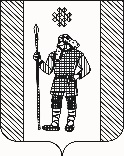 П О С Т А Н О В Л Е Н И ЕАДМИНИСТРАЦИИ КУДЫМКАРСКОГО МУНИЦИПАЛЬНОГО ОКРУГАПЕРМСКОГО КРАЯ       21.06.2022                                                                     СЭД-260-01-06-1067О внесении изменения в Положение о системе оплаты труда работников Муниципального автономного учреждения «Сервисный центр Кудымкарского муниципального округа Пермского края», утвержденное постановлением администрации Кудымкарского муниципального округа Пермского края от 27.03.2020 № 347-260-01-06В соответствии со статьей 144 Трудового кодекса Российской Федерации, постановлением Правительства Российской Федерации от 28.05.2022 № 973 «Об особенностях исчисления и установления в 2022 году минимального размера оплаты труда, величины прожиточного минимума, социальной доплаты к пенсии, а также об утверждении коэффициента индексации (дополнительного увеличения) размера фиксированной выплаты к страховой пенсии, коэффициента дополнительного увеличения стоимости одного пенсионного коэффициента и коэффициента дополнительной индексации пенсий, предусмотренных абзацами четвертым - шестым пункта 1 статьи 25 Федерального закона «О государственном пенсионном обеспечении в Российской Федерации», Уставом Кудымкарского муниципального округа Пермского края, администрация Кудымкарского муниципального округа Пермского краяПОСТАНОВЛЯЕТ:1. Внести в Положение о системе оплаты труда работников Муниципального автономного учреждения «Сервисный центр Кудымкарского муниципального округа Пермского края», утвержденное постановлением администрации Кудымкарского муниципального округа Пермского края от 27.03.2020 № 347-260-01-06 «Об утверждении Положения о системе оплаты труда работников Муниципального автономного учреждения «Сервисный центр Кудымкарского муниципального округа Пермского края» (в ред. от 28.07.2020 № 742-260-01-06, от 28.08.2020 № 848-260-01-06, от 23.11.2020 № СЭД-260-01-06-296, от 17.12.2020 № СЭД-260-01-06-408, от 18.02.2021 № СЭД-260-01-06-177, от 15.10.2021 № СЭД-260-01-06-1643, от 27.01.2022 № СЭД-260-01-06-125) следующее изменение:абзац 2 пункта 4.3 раздела IV изложить в следующей редакции:2. Настоящее постановление вступает в силу после его официального опубликования в газете «Иньвенский край» и распространяется на правоотношения, возникшие с 01.06.2022 года.И.п. главы муниципального округа – главы администрации Кудымкарскогомуниципального округа Пермского края				              С.А. КоноваловаПояснительная запискак проекту постановления «О внесении изменений в Положение о системе оплаты труда работников Муниципального автономного учреждения «Сервисный центр Кудымкарского муниципального округа Пермского края», утвержденное постановлением администрации Кудымкарского муниципального округа Пермского края от 27.03.2020 № 347-260-01-06»Данный проект постановления «О внесении изменений в Положение о системе оплаты труда работников Муниципального автономного учреждения «Сервисный центр Кудымкарского муниципального округа Пермского края», утвержденное постановлением администрации Кудымкарского муниципального округа Пермского края от 27.03.2020 № 347-260-01-06» разработан в связи с увеличением минимального размера оплаты труда с 13 890 руб. до 15 279 руб. (на 10%) с 01.06.2022 г.С целью соблюдения трудового законодательства Российской Федерации, выплаты заработной платы, не ниже установленного минимального размера оплаты труда (за норму отработанного времени) предлагается увеличить размеры ежемесячной надбавки за сложность, напряженность и особый режим работы.В связи с увеличением минимального размера оплаты труда возникает потребность в выделении дополнительных средств учреждению за счет бюджета Кудымкарского муниципального округа на 2022 год в сумме 2 784 693,26 руб. (расчет прилагается).«устанавливается для следующих должностей:в процентахот должностного окладазаместитель директорадо 180заведующий хозяйствомдо 150начальник отдела кадров, юрист, специалист по охране труда, специалист в сфере закупок, специалист по пожарной безопасности, специалист по работе с населением, специалист по кадрам, механик, специалист по благоустройству, специалист по газовому оборудованию, специалист по дорожной деятельности, инженер-программист, делопроизводитель, до 120электрик, водитель автомобиля, тракторист, машинист экскаватора, машинист автогрейдерадо 170газоэлектросварщик, сантехник, сторож, вахтер, уборщик служебных помещений, разнорабочий, кочегар котельной, истопник».до 210Расчет потребности в дополнительных средствах на ФОТ в 2022 году Расчет потребности в дополнительных средствах на ФОТ в 2022 году Расчет потребности в дополнительных средствах на ФОТ в 2022 году Расчет потребности в дополнительных средствах на ФОТ в 2022 году Расчет потребности в дополнительных средствах на ФОТ в 2022 году Расчет потребности в дополнительных средствах на ФОТ в 2022 году Расчет потребности в дополнительных средствах на ФОТ в 2022 году Расчет потребности в дополнительных средствах на ФОТ в 2022 году Расчет потребности в дополнительных средствах на ФОТ в 2022 году МАУ "Сервисный центр Кудымкарского муниципального округа Пермского края"МАУ "Сервисный центр Кудымкарского муниципального округа Пермского края"МАУ "Сервисный центр Кудымкарского муниципального округа Пермского края"МАУ "Сервисный центр Кудымкарского муниципального округа Пермского края"МАУ "Сервисный центр Кудымкарского муниципального округа Пермского края"МАУ "Сервисный центр Кудымкарского муниципального округа Пермского края"МАУ "Сервисный центр Кудымкарского муниципального округа Пермского края"МАУ "Сервисный центр Кудымкарского муниципального округа Пермского края"МАУ "Сервисный центр Кудымкарского муниципального округа Пермского края"КБКНаименование КБКДолжностьКоличество штатных единицМЗП по штатному расписанию до 01.06.2022 г.МЗП по проекту штатного расписания с 01.06.2022 г.ГФОТ с начислениями ГФОТ с начислениями ГФОТ с начислениями КБКНаименование КБКДолжностьКоличество штатных единицМЗП по штатному расписанию до 01.06.2022 г.МЗП по проекту штатного расписания с 01.06.2022 г.с 01.01.2022 г. по 31.12.2022 г. без повышения МРОТс 01.01.2022 г. по 31.12.2022 г. с учетом повышения МРОТ с 01.06.2022 г.Отклонение803 0503 13 3 04 2Э080 622Расходы на мероприятия в области благоустройства населенных пунктов (содержание и ремонт тротуаров, детских и спортивных площадок, ограждений, установка указателей с наименованиями улиц и номерами домов, скашивание травы, озеленение территорий, содержание мест (площадок) накопления ТКО и др.Электрик9,7516 138,4117 570,852 458 428,552 585 717,32-127 288,77803 0503 13 3 04 2Э080 622Расходы на мероприятия в области благоустройства населенных пунктов (содержание и ремонт тротуаров, детских и спортивных площадок, ограждений, установка указателей с наименованиями улиц и номерами домов, скашивание травы, озеленение территорий, содержание мест (площадок) накопления ТКО и др.Газоэлектросварщик2,0015 976,4317 570,85499 231,48528 294,57-29 063,09803 0503 13 3 04 2Э080 622Расходы на мероприятия в области благоустройства населенных пунктов (содержание и ремонт тротуаров, детских и спортивных площадок, ограждений, установка указателей с наименованиями улиц и номерами домов, скашивание травы, озеленение территорий, содержание мест (площадок) накопления ТКО и др.Разнорабочий 14,2515 976,4317 570,853 557 024,333 764 098,83-207 074,50Итого по КБК 803 0503 13 3 04 2Э080 62226,0048091,2752712,556514684,366878110,72-363426,36803 0505 13 3 04 00100 621 Расходы на содержание МАУ "Сервисный центр Кудымкарского муниципального округа Пермского края" Водитель автомобиля10,7516 025,1617 570,852 691 553,822 842 993,57-151 439,75803 0505 13 3 04 00100 621 Расходы на содержание МАУ "Сервисный центр Кудымкарского муниципального округа Пермского края" Сторож (вахтер)8,5015 976,4317 570,852 121 733,812 245 251,93-123 518,12803 0505 13 3 04 00100 621 Расходы на содержание МАУ "Сервисный центр Кудымкарского муниципального округа Пермского края" Уборщик служебных помещений81,9515 976,4317 570,8520 456 010,0821 646 870,10-1 190 860,02803 0505 13 3 04 00100 621 Расходы на содержание МАУ "Сервисный центр Кудымкарского муниципального округа Пермского края" Кочегар котельной100,0015 976,4317 570,8518 721 180,6719 447 757,87-726 577,19803 0505 13 3 04 00100 621 Расходы на содержание МАУ "Сервисный центр Кудымкарского муниципального округа Пермского края" Истопник15,7515 976,4317 570,853 931 447,944 160 319,76-228 871,82Итого по КБК 803 0505 13 3 04 00100 621216,9579930,8887854,2547921926,3350343193,24-2421266,90Всего:242,95128022,15140566,8054436610,6957221303,95-2784693,26